КАДР ЕСЕБІ ЖӨНІНДЕГІ ЖЕКЕ ІС ПАРАҒЫТегіАты 	Әкесінің аты 	Жынысы 	3. Туған күні, айы, жылы 	Туған жері(ауыл, аудан, қала, облыс)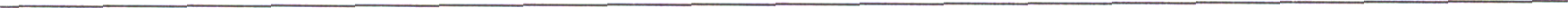 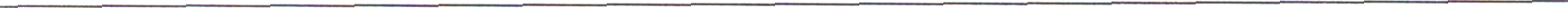 ҰлтыБілімі Фотосуретке арналған орынҚандай шет тілдерін білесіз(оқи аласыз ба әлде сөздікпен аудара аласыз ба, оқи аласыз ба әлде түсіндіре аласыз ба, сөйлейсіз бе) Ғылыми дәрежеңіз, атағыңызҚандай ғылыми еңбектеріңіз бен жаңалықтарыңыз бар	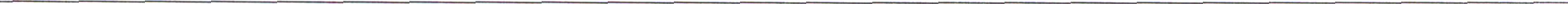 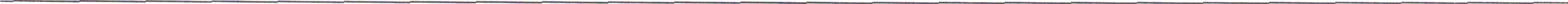 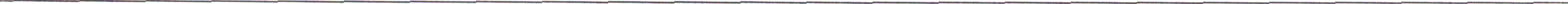 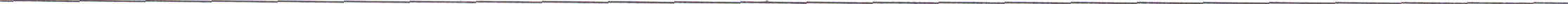 Еңбек қызметі басталғаннан бері жұмысы (жоғары және орта арнаулы оқу орындарындағы оқуды, әскери қызметті және қоса атқаратын жұмысты қоса алғанда)Осы тармақты толтырған кезде мекемелер, ұйымдар мен кәсіпорындар өз уақытында қалай аталса, солай аталуы керек, әскери қызметті лауазымын көрсете отырып жазу керек.Шетелде болуыҚандай мемлекеттік марапаттарыңыз бар	(қашан, немен марапатталдыңыз)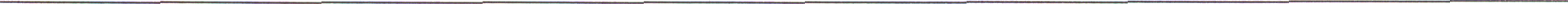 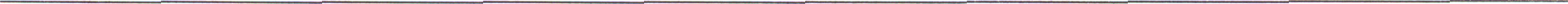 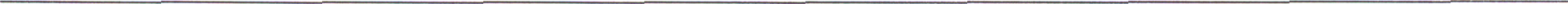 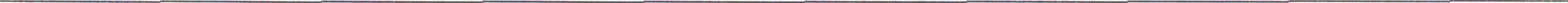 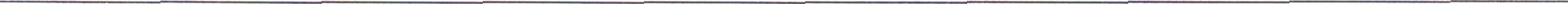 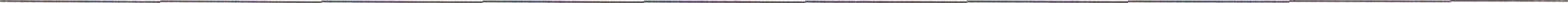 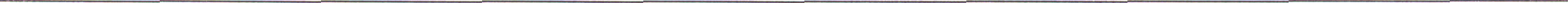 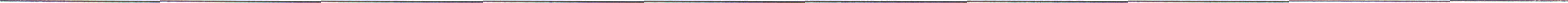 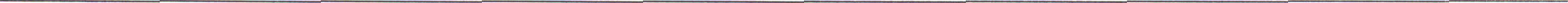 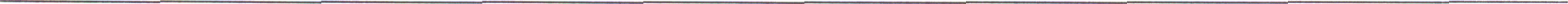 Әскери қызметке қатысы және әскери атағы	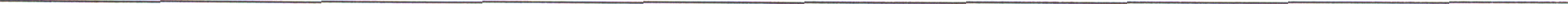 Құрамы 	Әскер түрі	                                (командалық, саяси, әкімшілік, техникалық және т. б.)Жеке іс парағын толтырған кездегі отбасы жағдайы	                                                                                                                    (отбасы мүшелерінің тегі-атын, туған жылын көрсетіп жазыңыз)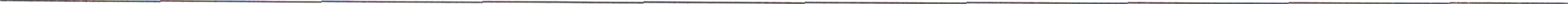 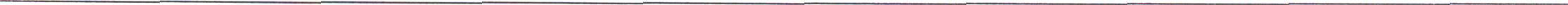 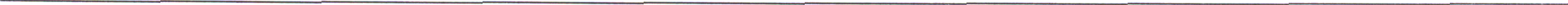 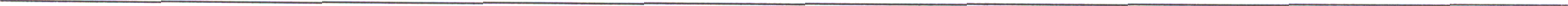 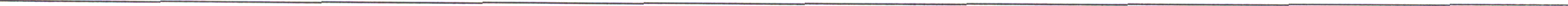 Үй мекен-жайы және телефоны: 	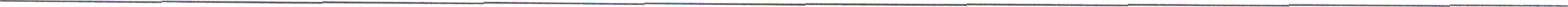 Паспорт: 	(сериясы)(нөмірі)(берілді: кім, қашан)« 	» 	20 	ж.                        (толтырылған мезгілі)Өзінің қолы                                      (анық жазу керек)Жеке іс парағын толтыратын қызметкер барлық кейінгі өзгерістер туралы (білімі, ғылыми дәреже, атақ алуы және т.б.) оның жеке ісіне осы өзгерістерді енгізу үшін жұмыс орнына хабарлауға міндетті.Оқу орнының атауы және оның тұрған жеріФакультет немесе бөліміОқу түрі (күндізгі., кеш., сырттай)Түскен жылыБітірген немесе шыққан жылыБітірмесе, қай курстан кеттіОқу орнын бітірген соң қандай мамандық алды, дипломның немесе куәліктің № көрсету керекАйы және жылыАйы және жылыҚызметі, мекеме, ұйым, кәсіпорын, сондай-ақ министрлік (ведомство) көрсетілсінМекеме, ұйым, кәсіпорынның орналасқан жеріКелген уақытыКеткен уақытыҚызметі, мекеме, ұйым, кәсіпорын, сондай-ақ министрлік (ведомство) көрсетілсінМекеме, ұйым, кәсіпорынның орналасқан жеріАйы және жылыАйы және жылыҚай мемлекеттеШетелде болу мақсаты(жұмыс, қызметтік іссапар, туризм)Қай уақыттанҚай уақытқа дейінҚай мемлекеттеШетелде болу мақсаты(жұмыс, қызметтік іссапар, туризм)